共青团蚌埠学院委员会文件院青字〔2019〕70号★关于举办蚌埠学院第六届寝室文化节的通知各团总支：为丰富大学生课余生活，激发大学生创造力，增强大学生凝聚力，展现大学生风采，营造和谐的校园文化氛围，经研究决定举办蚌埠学院第六届寝室文化节。现将有关事宜通知如下：一、活动主题“不羡他人居，独爱吾陋室”——展现学生新风貌传递和谐正能量二、活动对象我校全日制在校生三、主办单位共青团蚌埠学院委员会  蚌埠学院后勤管理处四、承办单位后勤管理处学生公寓管理服务中心  蚌埠学院学生会   五、活动安排本届寝室文化节共设有4项比赛活动，分别为“诗意年华、艺展青春”寝室短视频大赛，“集思广益、变废为宝”手工大赛，“斯是陋寝、惟吾德馨”PPT大赛，和“品宿舍风采、展个性魅力”寝室美化大赛。（一）“诗意年华、艺展青春”寝室短视频大赛1．参赛方式：以寝室为单位，通过视频APP录制一段短视频，要求利用在寝室中的点点滴滴展现寝室日常生活，以微信投票的方式进行评比，各学院遴选4个作品参赛。2．报名方式：各院于10月30日前将附件1打包（文件名为：学院+参赛项目）发至邮箱1223643071@qq.com.3.点赞阶段:作品初审后，将在微信公众号设置点赞专区，进行为期三天的点赞，并对作品进行展播。4.评定阶段:由生活部全体成员对微信公众号点赞情况进行统计，评比出名次，并在校团委微信公众号，校学生会官网、QQ空间等有关平台公布结果。5.联系人：潘欣玥（17755247016）（二）“集思广益，变废为宝”手工大赛1．参赛方式: 参赛选手以自己所接触到的废品进行改造，变废为宝，为作品拍摄一张或一组（3-5张）照片以及在照片下附上一段拍摄照片的文字解说（要求照片画面清晰，画面感强烈，自定主题与基调）。各学院遴选4件作品参赛。2．报名方式：各学院于11月3日前将附件2打包（文件命名为:学院+参赛项目）发送至邮箱1223643071@qq.com。 3．评比标准: （1）照片摄影（30分）：摄影技术良好，照片清晰度高，照片中变废为宝信息可取性高；（2）主题画面（30分）：突显各参赛人员在进行废物再利用中的主题思想及作品的实用性。（3）文字解说（20分）:真实可信，积极向上，富有意义及创意。（4）微信投票（11月6日-8日）（20分）； 4．作品展示:评比获奖的作品将在校团委微信公众号，校学生会网站、QQ空间设置专栏展示。5.联系人:潘欣玥（17755247016）（三）“斯是陋寝，惟吾德馨”PPT大赛1．参赛方式：比赛以寝室为单位参赛。各寝室制作1份关于本寝室生活的PPT进行展示，同时该寝室1位成员进行同步讲演（此项比赛不限参赛名额）。各寝室负责人将本寝室作品拷贝到U盘中，参加比赛进行讲演。各学院至少遴选4件作品参赛。2．报名方式：各院请于11月8日前将附件3打包（文件命名为:学院+参赛项目）发至2242276148@qq.com.3．比赛安排：（1）预赛：11月11日-12日；（2）决赛：11月13日。比赛地点另行通知。（3）比赛结果将在团委微信公众号、校学生会官网、学生会官方QQ (2280156993)公布。4．评分标准（1）内容积极健康，具有较强的欣赏性、普及性、艺术性、可读性，主题突出，思路清晰。（30分）（2）结构背景和框架结构清楚合理，页面内容清晰明了。（15分）（3）版面图片使用得当，页面元素搭配合理，对表格或文字链接进行修饰，使页面风格统一。（15分）（4）创新页面具有较强的个人设计创意，风格创意鲜明，色彩搭配协调，内容布局合理。（20分）（5）展示时，讲演者具备一定表述能力，整体舞台风格把握较好给予展示分，比赛纪律较差酌情减分。（20分）5．联系人：李雪梅（17338644346）(四) “品宿舍风采 展个性魅力”寝室美化大赛1.参赛方式：各学院按在校生人数（毕业班除外）0.5%遴选寝室参赛，具体推荐数见附件4，并填写报名表附件5，于11月15日前打包（文件命名为:学院+参赛项目）打包发送至2773363534@qq.com.2．比赛时间：11月20日上午9:00，对参赛寝室进行评比打分。3．比赛内容（1）寝室名称设计（2）寝室风格设计4．评分标准（1）创意（20%）：设计内容新颖大方，主题鲜明。（2）美观（10%）：整体效果协调融洽，搭配适中。布局合理，能充分体现大学生的生活品位，物品摆放整齐。（3）环保（10%）：鼓励装饰品以手工制作为主。（4）设计名称别致，能体现室内设计的内涵。（10%）（5）寝室设计主题解说。（10%）（6）卫生（40%）5．联系人：石杨杨（18726120503）六、奖项设置本次寝室文化节奖项设置分为单项奖和团体奖（一）单项奖：才艺大赛，手工大赛和PPT大赛分别设一等奖1名、二等奖2名、三等奖3名，优秀奖若干。寝室美化大赛设特等奖1名，一等奖3名、二等奖6名、三等奖9名，优秀奖12名。（二）团体奖：按照各项比赛的权重进行计分，参与全部4项比赛的寝室可参评“最佳团体奖”。各项比赛权重如下：才艺大赛20%； 手工大赛：20%；PPT大赛：20%；寝室美化大赛：40%。附件：1.“诗意年华，艺展青春”寝室短视频大赛报名表2．“集思广益，变废为宝”手工大赛报名表3．“斯是陋寝，惟吾德馨”PPT大赛报名表4.“品宿舍风采，展个性魅力”寝室美化大赛推荐寝室数5.“品宿舍风采，展个性魅力”寝室美化大赛报名表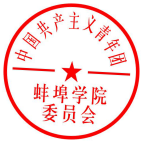 蚌埠学院后勤管理处       共青团蚌埠学院委员会2019年10月22日附件1：“诗意年华，艺展青春”寝室短视频大赛报名表选送单位：                （盖章）          附件2：“集思广益，变废为宝”手工大赛报名表选送单位：                （盖章）附件3：“斯是陋寝，惟吾德馨”PPT大赛报名表选送单位：                （盖章）  附件4：“品宿舍风采，展个性魅力”寝室美化大赛推荐寝室数附件5：“品宿舍风采，展个性魅力”寝室美化大赛报名表选送单位：                （盖章）年级/专业所在寝室作者作者联系方式寝室长寝室长联系方式作品名称作品创意介绍年级/专业所在寝室作者作者联系方式作品名称作品大致介绍年级/专业所在寝室作者作者联系方式寝室长寝室长联系方式PPT名称内容简介序号二级学院学生数推荐寝室数1机械与车辆工程学院103552电子与电气工程学院92653食品与生物工程学院125164计算机工程学院150185材料与化学工程学院112366土木与水利水电工程学院72147理学院80148经济与管理学院140879艺术设计学院761410外国语学院226111文学与教育学院1104612音乐与舞蹈学院261113合计1111857院    别领    队所在寝室寝室名称寝室成员院  别年级、专业寝室长姓名联系方式寝室主题解  说寝室设计方 案